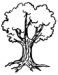 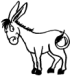 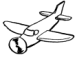 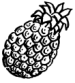 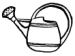 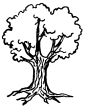 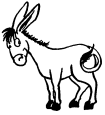 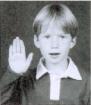 arbrearbrearbrearbreâneâneâneâneâne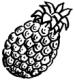 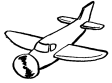 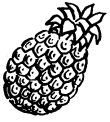 avionavionavionavionananasananasananasananas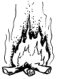 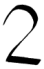 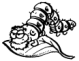 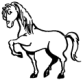 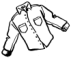 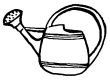 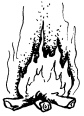 arrosoirarrosoirarrosoirarrosoir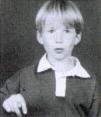 feufeufeufeu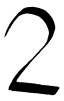 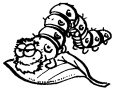 deuxdeuxdeuxdeuxchenillechenillechenillechenillechenille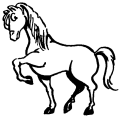 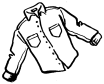 chevalchevalchevalchevalchemisechemisechemisechemise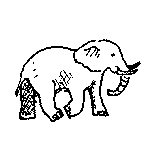 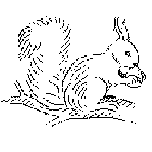 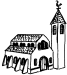 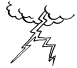 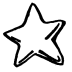 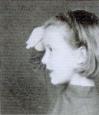 éléphantéléphantéléphantéléphantécureuilécureuilécureuilécureuil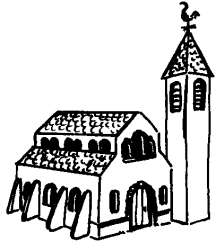 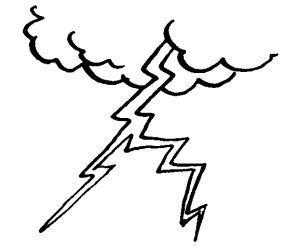 égliseégliseégliseégliseéclairéclairéclairéclairéclair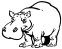 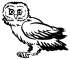 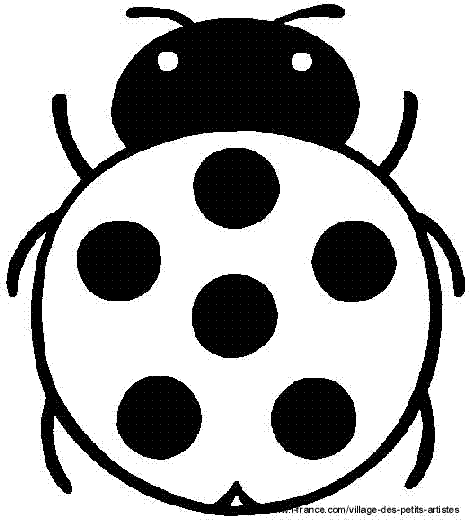 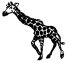 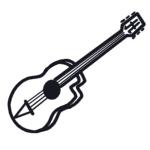 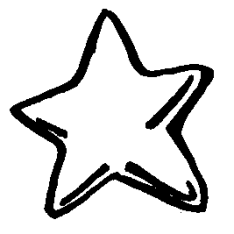 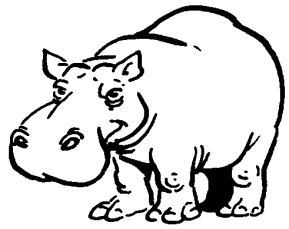 étoileétoileétoileétoile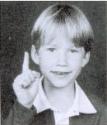 hippopotamehippopotamehippopotamehippopotame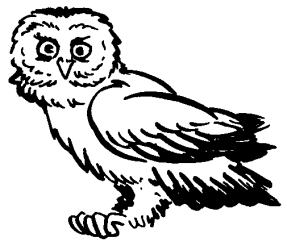 hibouhibouhibouhiboucoccinellecoccinellecoccinellecoccinelle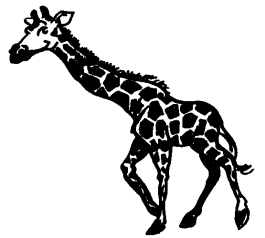 girafegirafegirafegirafeguitareguitareguitareguitareguitare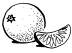 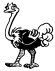 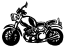 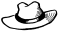 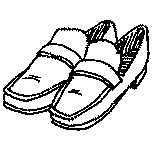 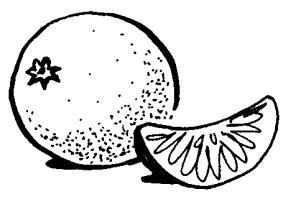 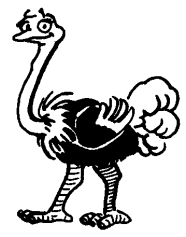 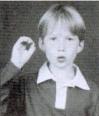 orangeorangeorangeorangeautrucheautrucheautrucheautruche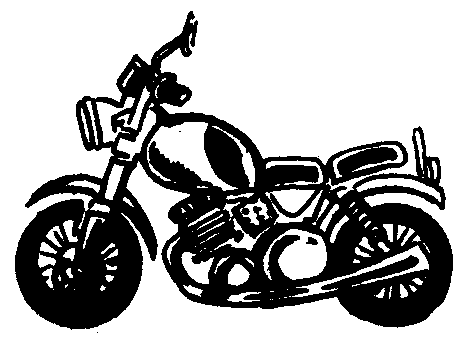 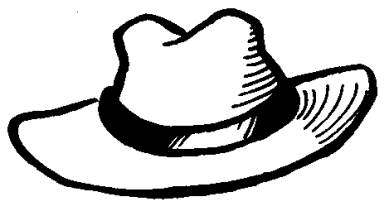 motomotomotomotochapeauchapeauchapeauchapeau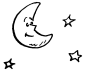 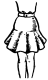 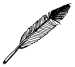 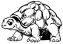 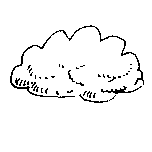 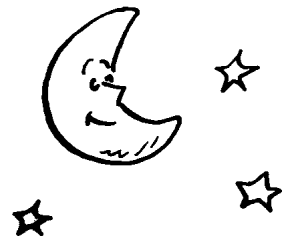 chaussurechaussurechaussurechaussure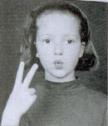 lunelunelunelunelune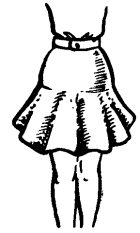 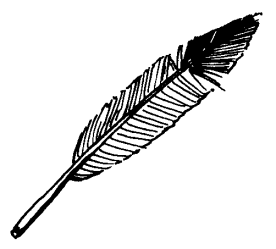 jupejupejupejupeplumeplumeplumeplume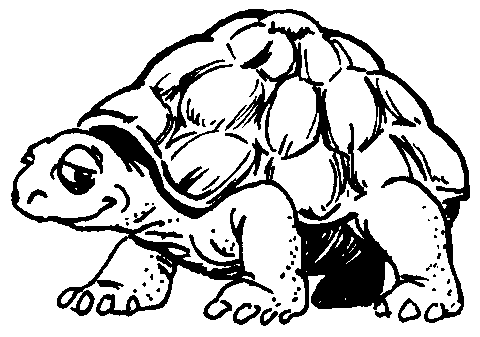 tortuetortuetortuetortuenuagenuagenuagenuage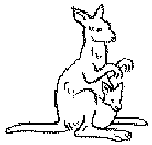 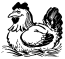 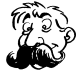 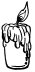 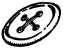 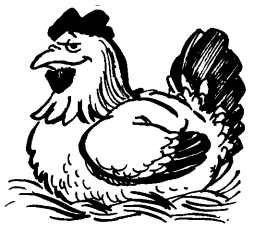 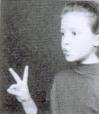 kangouroukangouroukangouroukangouroupoulepoulepoulepoulepoule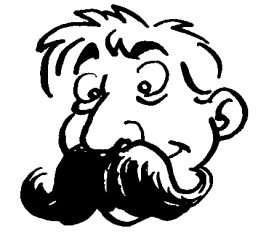 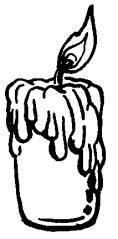 moustachemoustachemoustachemoustachebougiebougiebougiebougieLes 7 familles des sonsLes voyelles : a, e, é, i, o, u, ouLes 7 familles des sonsLes voyelles : a, e, é, i, o, u, ouLes 7 familles des sonsLes voyelles : a, e, é, i, o, u, ouLes 7 familles des sonsLes voyelles : a, e, é, i, o, u, ouLes 7 familles des sonsLes voyelles : a, e, é, i, o, u, ouLes 7 familles des sonsLes voyelles : a, e, é, i, o, u, ouLes 7 familles des sonsLes voyelles : a, e, é, i, o, u, ou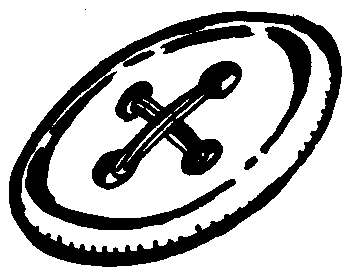 Les 7 familles des sonsLes voyelles : a, e, é, i, o, u, ouLes 7 familles des sonsLes voyelles : a, e, é, i, o, u, ouLes 7 familles des sonsLes voyelles : a, e, é, i, o, u, ouLes 7 familles des sonsLes voyelles : a, e, é, i, o, u, ouLes 7 familles des sonsLes voyelles : a, e, é, i, o, u, ouLes 7 familles des sonsLes voyelles : a, e, é, i, o, u, ouLes 7 familles des sonsLes voyelles : a, e, é, i, o, u, ouboutonboutonboutonboutonLes 7 familles des sonsLes voyelles : a, e, é, i, o, u, ouLes 7 familles des sonsLes voyelles : a, e, é, i, o, u, ouLes 7 familles des sonsLes voyelles : a, e, é, i, o, u, ouLes 7 familles des sonsLes voyelles : a, e, é, i, o, u, ouLes 7 familles des sonsLes voyelles : a, e, é, i, o, u, ouLes 7 familles des sonsLes voyelles : a, e, é, i, o, u, ouLes 7 familles des sonsLes voyelles : a, e, é, i, o, u, ou